Small arms and Armored Vehiclesof the Land Forces of the National People's ArmyLandstreitkräfte der Nationalen Volksarmee - LaSKSmall Arms:Armored Vehicles:NameCountry of originTypeQuantityNotesMakarov PM Soviet Union
 East Germany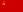 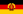 Semi-automatic pistolNagant M1895[6] Soviet UnionRevolverImported in small numbers and saw little usePPSh-41 Soviet UnionSubmachine gunFB PM-63 Poland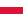 Submachine gunMauser Kar98k Nazi Germany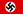 Bolt-action rifleIn use by the Combat Groups of the Working Class and remained in standard use until the 1960s and continued its service in limited circumstancesMosin–Nagant Soviet UnionBolt Action RifleIn use by the Combat Groups of the Working Class and in remained standard use until the 1960s and continued its service in limited circumstancesSTG44 Nazi GermanyAssault rifleLeft over from World War II, used until the early 1960sSKS Soviet UnionSemi-automatic carbineAKM Soviet Union
 Poland
 East GermanyAssault rifleManufactured by the state arsenal as the MPi-KM (fixed stock, later variants were distinctive stippled plastic) and MPi-KMS-72 (AKMS) with a single strut "coathanger" side-folding stock.AK-74 Soviet Union
 East GermanyAssault rifleMPi-AK-74N, MPi-AKS-74N, MPi-AKS-74NK variants made by the state arsenal for a short period of time starting in 1983 (withdrawn from service after German reunification)RPD Soviet Union
 PolandLight machine gunRPK Soviet UnionLight machine gunPKM Soviet UnionGeneral-purpose machine gunDragunov SVD Soviet UnionDesignated marksman rifleRPG-7D Soviet Unionlight AT-weaponRPG-18 Soviet Unionlight AT-weaponNameCountry of originTypeQuantityNotesBMP-1 Soviet Union
 Czechoslovakia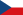 Infantry fighting vehicleBMP-2 Soviet Union
 CzechoslovakiaInfantry Fighting Vehicle(tracked IFVs in first-line Panzergrenadier units)BRDM-1 Soviet UnionAmphibious armoured patrol carBRDM-2 Soviet UnionAmphibious armoured patrol carBTR-40 Soviet UnionArmoured personnel carrierBTR-50 Soviet UnionAmphibious armored personnel carrierBTR-60 Soviet UnionArmoured personnel carrierBTR-70 Soviet Union
 East GermanyArmoured personnel carrier(wheeled APCs in mechanized and motorized units)BTR-152 Soviet UnionArmoured personnel carrierPT-76 Soviet UnionAmphibious light tankT-34 Soviet Union
 Poland
 East GermanyMedium tank(only in modified recovery/engineering versions)T-54 Soviet Union
 Poland
 CzechoslovakiaMain battle tank(reserve)T-55 Soviet Union
 Poland
 CzechoslovakiaMain battle tank(upgraded to T-55AM standard)T-72 Soviet Union
 Poland
 CzechoslovakiaMain battle tank(in first-line Panzer units)